Trilogy Dance and Tumbling Center, LLCNow with Gymnastics & Cheer8771 Commercial Blvd, Pevely MO 63070  (314) 285-8560   Email: trilogydtc@gmail.com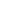 Student’s Name:_________________________________________Age:_______ Birthdate:______________________Street Address:__________________________________________City:______________State:____Zip Code:________Home Phone:___________________________________________________________________________________Parent/Guardian #1:____________________________Parent/Guardian #1 Cell:_______________________________Parent/Guardian #2::____________________________Parent/Guardian #2 Cell:______________________________Email addresses to be on file:_________________________________________________________________________Emergency Contact Name, Number, and Relationship other than those listed abouve________________________________________________________________________________________Health Insurance Co._____________________________________Policy #__________________________________Please list any special needs or allergies:_________________________________________________________________PHOTO/VIDEO RELEASE: Trilogy uses photographs and videos of students for promotional purposes. We use pictures in brochures, on our website, posters/prints within our business, posters/prints at events, advertisements as well as other materials our school may create. We also put together professional videos using classroom/performance footage of our students that may be displayed on our website, Instagram, YouTube and/or FaceBook. Please initial in the provided space if you agree to our terms. _______LIABILITY WAIVER AND ACKNOWLEDGMENT OF RISK. READ AND SIGN BELOW. REGISTRATION IS INCOMPLETE WITHOUT SIGNATURE AND MUST BE COMPLETED BEFORE CLASS I understand and agree that in participating in any dance, tumbling, cheerleading, or gymnastics class,  workshop, rehearsal or performance, there is a possibility of physical injury or death. I voluntarily agree, therefore, to assume all risks and responsibility for any such injury or accident, which might occur to me or my child during any of Trilogy Dance and Tumbling Center, LLC classes, rehearsals, performances, or activities. I also exempt, release, and indemnify Trilogy Dance and Tumbling Center, LLC, its owners, agents, volunteers, assistants, employees, guest artists, faculty members, and/or students from any and all liability claims, demands, or causes of action whatsoever from any damage, loss, injury, or death to me, my children, or property which may arise out of or in connection with participation in any classes or activities conducted by Trilogy Dance and Tumbling Center, LLC. I further hereby voluntarily agree to waive my rights and that of my heirs and assigns to hold Trilogy Dance and Tumbling Center, LLC, its owners, agents, volunteers, assistants, employees, guest artists, faculty members, and/or students liable for such damage, loss, injury, or death. I understand that I should be aware of my physical limitations and agree not to exceed them. If I am signing this waiver for my children, I certify that I am the parent or legal guardian and have the right to waive these rights.  The above named student has my permission to participate in said sport.  I have completely read and understand the above release information.  I hereby authorize the Trilogy Dance and Tumbling Center, LLC instructors, assistants, and volunteer parents to act in behalf to provide emergency medical treatment.  I further release the Trilogy Dance and Tumbling Center, LLC instructors, assistants, and volunteer parents of all liabilities associated with my child’s attendance at competitions and/or special events and classes. Permission is granted Trilogy Dance and Tumbling Center, LLC to use photographs of students for publicity purposes. I have read, understand and agree to be bound by the above statement: (please print your name, sign & date) PRINTED:__________________________________________________ SIGNED:___________________________________________________ If under 18, parent or legal guardian must sign FOR: ______________________________________________________ Name of Student DATED: ____________________I have read, understand, asked any questions I may have, and agree to the information and terms listed included in the Trilogy Welcome Handbook.  I understand that I am responsible for keeping my account up to date for my child to participate in class and must fill out a Drop Notification in the office upon withdrawl from class or will be financially responsible for holding that spot.  Furthermore, I understand this is a family establishment where inappropriate behavior by anyone including parents, siblings, guests, etc. and negativity will not be tolerated.  Parent Signature:_________________________________________________Date:_______________________________